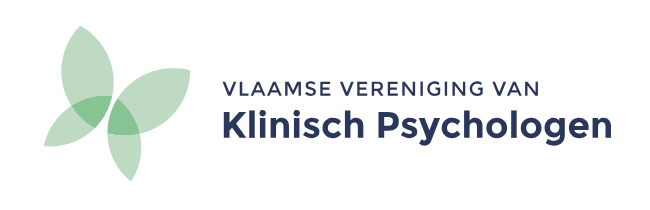 VOLMACHTOndergetekende,								(naam en voornaam)verleent hierbij volmacht aan 						            (naam en voornaam) om hem/haar te vertegenwoordigen en om geldig in zijn/haar naam te stemmen op deAlgemene Vergadering 25-08-2020 van de Vlaamse Vereniging van Klinische Psychologen“Goed voor volmacht” (eigenhandig te schrijven)Datum:Handtekening van de volmachtgever:


Deze volmacht zal op de algemene vergadering zelf aanvaard worden. Indien bovenstaande persoon online zal deelnemen moet de volmacht doorgestuurd worden naar info@vvkp.be